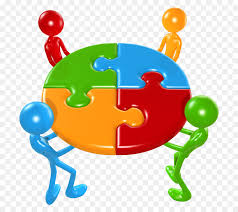 Office Hours     In 7th grade math, students are encouraged to self-monitor their own progress.  When challenges arise on homework and/or on classwork, students are encouraged to ask for help.  First a student is invited to stop in with a quick question during homeroom.  In addition, a student that requires more time for extra support can sign up for extra help during lunch, FLEX, and/or afterschool.